САРАТОВСКАЯ ГОРОДСКАЯ ДУМАРЕШЕНИЕ28.05.2020 № 67-544г. СаратовО награждении Почетной грамотой Саратовской городской ДумыНа основании решения Саратовской городской Думы от 26.02.2004 
№ 42-407 «О Почетной грамоте Саратовской городской Думы»Саратовская городская Дума РЕШИЛА:Наградить Почетной грамотой Саратовской городской Думы общество              с ограниченной ответственностью «Продвижение» за достижение высоких показателей в работе и заслуги в развитии производственной сферы города Саратова, а также в связи с 10-летним юбилеем компании.Наградить Почетной грамотой Саратовской городской Думы за многолетний добросовестный труд и высокий профессионализм Баранова Анатолия Витальевича, электрогазосварщика 6 разряда                                              общества с ограниченной ответственностью «Тесар-Экогаль».  Наградить Почетной грамотой Саратовской городской Думы за многолетний добросовестный труд и в связи празднованием Дня медицинского работника следующих лиц: Кушникову Наталью Александровну, заведующего педиатрическим отделением участковой службы, врача-педиатра государственного учреждения здравоохранения «Саратовская городская детская поликлиника № 8»; Филимонову Ларису Васильевну, врача клинической лабораторной диагностики государственного учреждения здравоохранения «Саратовская городская детская поликлиника № 8»; Евдокушину Татьяну Владимировну, делопроизводителя      государственного учреждения здравоохранения «Саратовская городская детская поликлиника № 8».      Наградить Почетной грамотой Саратовской городской Думы за добросовестный труд в системе здравоохранения, достигнутые успехи в хирургии Гаврилова Владимира Александровича, сердечно-сосудистого хирурга   общества с ограниченной ответственностью «Омега клиник».  Наградить Почетной грамотой Саратовской городской Думы за достижение высоких показателей в работе, заслуги в развитии социальной сферы города Саратова и в связи празднованием Дня социального работника Жилова Александра Геннадьевича, директора филиала государственного автономного учреждения «Центр социального обслуживания населения по Кировскому и Фрунзенскому районам».Настоящее решение вступает в силу со дня его принятия.ПредседательСаратовской городской ДумыВ.В. Малетин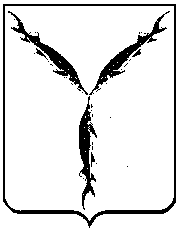 